Religious Education Year: Class 3     	Teacher: Miss Brack		Week Beginning: 27th April 2020 Our RE topic for this half term focuses on Pentecost and how we can show if we have an attitude of service by the way we live our lives, the way we treat others, and by our words and actions.We will look at the power of fire and wind and how this energy can be used for good before we learn more about Pentecost and the gifts given by the Holy Spirit.This week I would like you to think about the power of fire and wind. Use the flame and wind template which I have uploaded onto the website and on it write and draw the sounds, the smells, the sights, the feelings you have, the difference it makes  to our life, the movement it makes, the warmth or cold it brings . You may want to draw your own, or print off the templates. You may want to stick these on a window, or somewhere for others to see or create a flame mobile.While you complete your task, reflect on some of these ideas:Think about the energy of wind, the energy of fire and the wonder of both.What did you discover?Did anything surprise you?Did anything make you stop and think?What I find wonderful is...Don’t forget to email me your good news when you have finished – j.brack300@durhamlearning.net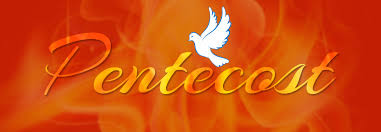 